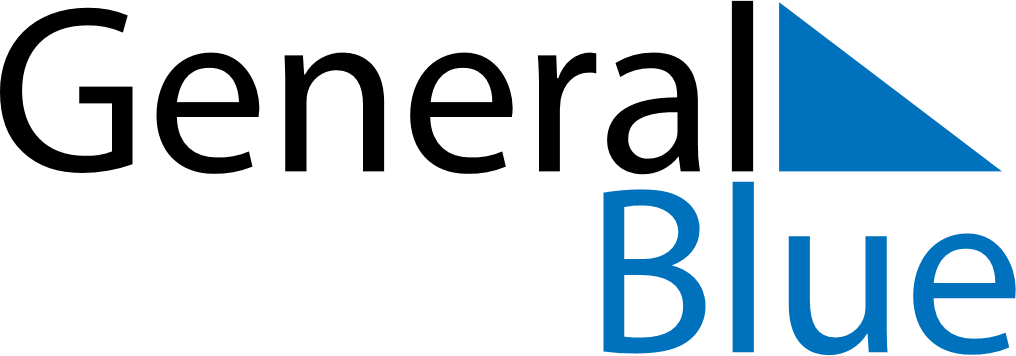 March 2024March 2024March 2024March 2024March 2024March 2024March 2024Vihti, Uusimaa, FinlandVihti, Uusimaa, FinlandVihti, Uusimaa, FinlandVihti, Uusimaa, FinlandVihti, Uusimaa, FinlandVihti, Uusimaa, FinlandVihti, Uusimaa, FinlandSundayMondayMondayTuesdayWednesdayThursdayFridaySaturday12Sunrise: 7:21 AMSunset: 5:48 PMDaylight: 10 hours and 26 minutes.Sunrise: 7:18 AMSunset: 5:51 PMDaylight: 10 hours and 32 minutes.34456789Sunrise: 7:15 AMSunset: 5:53 PMDaylight: 10 hours and 38 minutes.Sunrise: 7:12 AMSunset: 5:56 PMDaylight: 10 hours and 43 minutes.Sunrise: 7:12 AMSunset: 5:56 PMDaylight: 10 hours and 43 minutes.Sunrise: 7:09 AMSunset: 5:58 PMDaylight: 10 hours and 49 minutes.Sunrise: 7:06 AMSunset: 6:01 PMDaylight: 10 hours and 54 minutes.Sunrise: 7:03 AMSunset: 6:03 PMDaylight: 11 hours and 0 minutes.Sunrise: 7:00 AMSunset: 6:06 PMDaylight: 11 hours and 5 minutes.Sunrise: 6:57 AMSunset: 6:08 PMDaylight: 11 hours and 11 minutes.1011111213141516Sunrise: 6:54 AMSunset: 6:11 PMDaylight: 11 hours and 17 minutes.Sunrise: 6:51 AMSunset: 6:14 PMDaylight: 11 hours and 22 minutes.Sunrise: 6:51 AMSunset: 6:14 PMDaylight: 11 hours and 22 minutes.Sunrise: 6:48 AMSunset: 6:16 PMDaylight: 11 hours and 28 minutes.Sunrise: 6:45 AMSunset: 6:19 PMDaylight: 11 hours and 33 minutes.Sunrise: 6:42 AMSunset: 6:21 PMDaylight: 11 hours and 39 minutes.Sunrise: 6:39 AMSunset: 6:24 PMDaylight: 11 hours and 44 minutes.Sunrise: 6:36 AMSunset: 6:26 PMDaylight: 11 hours and 50 minutes.1718181920212223Sunrise: 6:33 AMSunset: 6:29 PMDaylight: 11 hours and 56 minutes.Sunrise: 6:29 AMSunset: 6:31 PMDaylight: 12 hours and 1 minute.Sunrise: 6:29 AMSunset: 6:31 PMDaylight: 12 hours and 1 minute.Sunrise: 6:26 AMSunset: 6:34 PMDaylight: 12 hours and 7 minutes.Sunrise: 6:23 AMSunset: 6:36 PMDaylight: 12 hours and 12 minutes.Sunrise: 6:20 AMSunset: 6:39 PMDaylight: 12 hours and 18 minutes.Sunrise: 6:17 AMSunset: 6:41 PMDaylight: 12 hours and 23 minutes.Sunrise: 6:14 AMSunset: 6:44 PMDaylight: 12 hours and 29 minutes.2425252627282930Sunrise: 6:11 AMSunset: 6:46 PMDaylight: 12 hours and 35 minutes.Sunrise: 6:08 AMSunset: 6:48 PMDaylight: 12 hours and 40 minutes.Sunrise: 6:08 AMSunset: 6:48 PMDaylight: 12 hours and 40 minutes.Sunrise: 6:05 AMSunset: 6:51 PMDaylight: 12 hours and 46 minutes.Sunrise: 6:02 AMSunset: 6:53 PMDaylight: 12 hours and 51 minutes.Sunrise: 5:59 AMSunset: 6:56 PMDaylight: 12 hours and 57 minutes.Sunrise: 5:56 AMSunset: 6:58 PMDaylight: 13 hours and 2 minutes.Sunrise: 5:52 AMSunset: 7:01 PMDaylight: 13 hours and 8 minutes.31Sunrise: 6:49 AMSunset: 8:03 PMDaylight: 13 hours and 14 minutes.